Publicado en Madrid el 01/07/2024 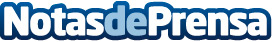 La Fundación Jiménez Díaz y su Instituto de Investigación Sanitaria, a la vanguardia en la investigación en OncohematologíaCon su directora científica, Carmen Ayuso, al frente, el centro es líder en los ensayos clínicos de tumores hematológicos como leucemias, linfomas y mielomas, que permiten ofrecer nuevas alternativas para tratar las enfermedadesDatos de contacto:Fundación Jiménez DíazFundación Jiménez Díaz915 50 48 00Nota de prensa publicada en: https://www.notasdeprensa.es/la-fundacion-jimenez-diaz-y-su-instituto-de Categorias: Nacional Medicina Madrid Investigación Científica Servicios médicos http://www.notasdeprensa.es